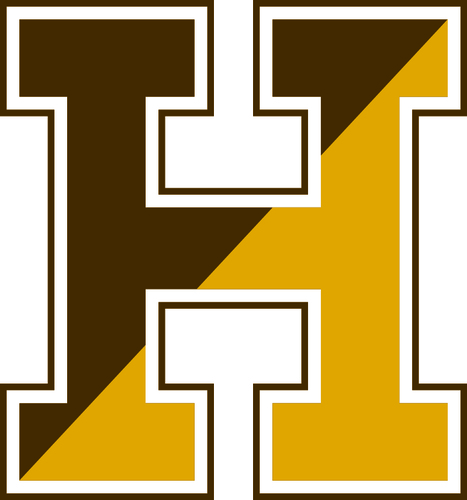 AnnouncementsFriday, October 28, 2016Please pause for a brief moment of silence…Please rise for the Pledge of Allegiance…Hope you have your brown and gold Hillie nation gear on and good luck to all our Hillie teams this weekend!!Reminder to all students taking the MCAS ELA Re-test: students should report to the cafeteria on Wednesday, Thursday and Friday, November 2, 3 and 4 promptly at 7:25 AM, for the MCAS ELA Re-test.Reminder to Seniors Class of 2017: The deadline to register for the December 3rd SAT is Thursday November 3rd. You must register on collegeboard.org.VIP Club will be selling tickets today during all three lunches to raise funds for VIP activities. Enter your chance to win an iPod. Tickets are 1 for $1 and 3 for $2. The AV Club will be meeting today at 2:10 in the TV Studio.  All are welcome.Attention All Students: To ensure the safety of all and in our efforts to eliminate the congestion for those entering Trinity Stadium for the football game Saturday night, students will not be allowed to carry in backpacks, food, drinks or airhorns into the stadium.Also, Hillie Nation it is trick or treat night in Haverhill Saturday night so two quick reminders to: 1) take extra precaution driving through town to and from the game… there will be many little ones trick or treating in the city and 2) please remember the only ones dressing up Saturday night will be ones on the field…so to all others… there are no costumes allowed in the stadium. Thanking you all in advance for your cooperation.  Please remember: When going to a Hillie event, when at a Hillie event, when going home from a Hillie event,  the administration expects all Haverhill Hillies to represent the school as the great young men and women we know you all are.  That being said, holding up negative signs about the opposing team or fans, use of any derogatory language or gestures including throwing items of any kind at the opposing team, fans, or referees from our student section will be dealt with swiftly and severely. If a student is caught doing any of the above, they will be asked to leave the stadium immediately and they will face school consequences on Monday. And… before or after the game please be sure to be good neighbors and be kind to the residents and be respectful of their property. Self-respect, self-control and self-esteem are all part of someones dignity. Please make the right decisions, help your friends do the same and please show your Hillie Pride and support in appropriate ways! Have a great Friday Hillie Nation. REMINDERS /STANDARD ANNOUNCEMENTS Students must carry their ID’s on them at all times.Staff must wear their ID’s at all times. First period – period A – which is also homeroom - begins at 7:25.  For the safety and security of staff and students all doors with the exception of the Main Entrance are locked after 7:25 and students will be required to enter the building through the front entrance, by the Main Office and receive a tardy slip.  Students are not allowed through side or back doors at any point in the day and there will be consequences to students that open doors for them.  We do allow students to take drinks into their first period class. As a reminder, if you come in late, you will not be allowed to bring your beverage to class. Only water will be allowed. Yet another great benefit of coming in early and on time!This year Haverhill High School - in our efforts to reduce costs and reduce our carbon footprint- is offering the Student Handbook on line only for review.  This will eliminate using over 60,000 pages of paper for this one handbook. It is available on the front page of our HHS Webpage and on the Parent/Student Resources page. The signature page is also available for parents to print and return to us. Attention students who park in the student parking lots.  Your parking pass must be visible at all times. All passes should be placed on the inside of the windshield on the top left side where the oil sticker normally is placed. If you need a replacement pass, which will be at a cost, please see Mrs. Shaffer in the 200’s office.  Cars without a visible pass will be ticketed; and could result in loss of parking privileges.   Should someone park in your designated spot, please report it immediately to the 200’s office or Officer Mears in the F-Wing Office.Also, the Veteran’s Memorial Skating Rink, parking lot is only utilized after all HHS spots are full. Please do not park in their parking lot without a pass issued from the 200’s. Vehicles parked illegally may be towed.Hillies who walk back and forth to school: Please use sidewalks whenever possible.  Please do not cut through people’s yards as a short cut.  This is private property.  Thank you for your cooperation.When at all Hillie events including athletic events, the administration expects all Haverhill Hillies to represent the school as the great young men and women we know that you all are. That being said, any derogatory language or gestures at the opposing team, fans, or referees from our student section will be dealt with swiftly and severely. If a student is caught using profanity or gestures, they will be asked to leave immediately from the arena. Also, they may face school consequences the following day. Please show your Hillie Pride in appropriate ways!  Students always need a pass to go to the Nurses’ Office even if in-between classes-please get a pass from your teacher first. Please do not call your parents to be excused from school if you are ill. In order to receive an excused dismissal for illness you must go through the nurse’s office. While in the nurses office please do not use your cell phone at any time.  Students should not be in the halls after 1:40 for any reason with the exception of an emergency.  If this is the case, they must have a pass.Haverhill High School has a “No Tolerance” policy on hats, being worn in our school, at any time.  If a student is wearing a hat it will be confiscated and will not be returned until the end of the day.  As stated in our handbook hats/bandanas/or anything that is distractible for the educational process is not allowed.  The Cyber Café Coffee Shop will be open after school every day at 2:30 p.m. Students can purchase smoothies, assorted hot and cold beverages, assorted baked goods, snacks, sandwiches, and salads. 